Проект «Мы помним! Мы гордимся!»Информационная карта проекта (проектной идеи)Вспомним всех поименно,                                                                                        Горем вспомним своим…                                                                                       Это нужно - не мёртвым!                                                                             Это надо – живым!1.Актуальность проекта. В 2020 году исполняется знаменательная дата – 75-летие Победы в Великой Отечественной войне. Патриотическое воспитание подрастающего поколения всегда являлось одной из важнейших задач социальных организаций. Детство и юность – самая благодатная пора для привития священного чувства любви к Родине. Чувство любви к Родине – это одно из самых сильных чувств. Без него человек не ощущает своих корней, не знает истории своего народа. Принимая участие в этом проекте, очень важно донести до ребенка – чувство личной ответственности за свою Родину и ее будущее. Пробудить в детях любовь к родной земле, формируя такие черты характера, которые помогут стать достойным человеком и гражданином своей страны. Память о Великой Отечественной войне, ставшей для нашего поколения уже далекой историей – это не только хроника, летопись и дневники, но это её исторические уроки, вобравшие в себя социальный опыт прошлого и устремление в настоящее и будущее. Все дальше вглубь истории уходят события, связанные с Великой Отечественной войной. Великая Отечественная война… Война!!! Сколько жизней унесло, и принесло горя это страшное слово. Наш мир меняется, и меняются люди. Но память о тех, кто сражался, и стал героем, кто не вернулся с кровавых полей сражений, кто не покладая рук работал в тылу, о тех, чьё детство было украдено – память о них живёт, и будет жить вечно у нас в сердцах. И эта наша память никогда не изменится, и будет продолжаться в наших детях и внуках. В связи с празднованием 75-летия Победы в Великой Отечественной войне.  По всей стране пройдут торжественные мероприятия, посвящённые этому событию. В каждом селе, посёлке, городе будут чествовать земляков – участников войны и тружеников тыла, поэтому возникла идея восстановления надгробия и памятника  безродной четы Шмаковых.  Могилы участника ВОВ Сергея Васильевича и труженицы тыла Таисии Петровны, умерших во второй половине 90-х годов ХХ века, обвалились и поросли травой. Поэтому учащиеся нашей школы приняли решение взять шефство над заброшенными могилами и восстановить их.2. Цель проекта: Создание условий, способствующих патриотическому, духовному развитию подростков, расширение их социального опыта путем вовлечения подростков в общественно - полезный труд (облагораживание места захоронения ветерана ВОВ и труженицы тыла). Задачи: 1. Воспитывать гражданско-патриотические чувства к Родине, ветеранам войны, воинам российской армии. 2. Воспитывать уважение и чувство благодарности ко всем, кто защищал и защищает нашу Родину. 3. Вовлечь ребят в социально-значимые дела по задуманному плану проекта. (организовать работу по благоустройству заброшенных могил четы Шмаковых). 4.Организовать продуктивную совместную деятельность организаторов, партнеров и участников проекта. Надеемся, что социальный проект, окажет положительный результат в нравственном и патриотическом воспитании подрастающей молодежи и осуществления преемственности поколений. БУДЕМ ДОСТОЙНЫМИ ПОДВИГОВ ОТЦОВ,  ДЕДОВ И ПРАДЕДОВ НАШИХ!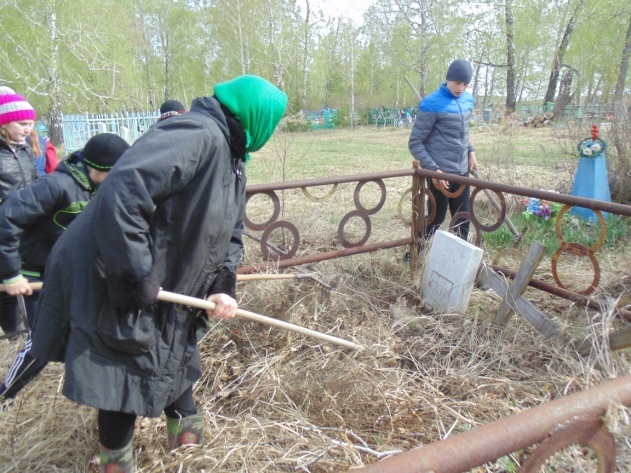 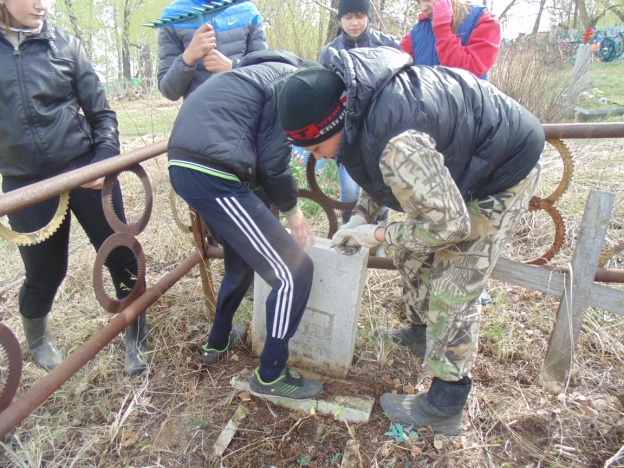 Состояние  могил четы Шмаковых1Полное наименование проекта (проектной идеи)Проект «Мы помним! Мы гордимся!», посвященный 75-летию Победы в Великой Отечественной войне2Автор проекта (проектной идеи) Ерофеева Екатерина Евгеньевна, волонтёр села Дубровного3Целевая аудитория, количество участников, география проектаПедагоги и обучающиеся МКОУ «Дубровинская ООШ», Совет ветеранов, Администрация с/с, КОЦ села Дубровного, Варгашинского района, Курганской области,  подрядчики;  количество участников 20 человек, из них волонтёров МКОУ «Дубровинская ООШ» 12; география проекта: кладбище села Дубровного, Варгашинского района, Курганской области4Сроки выполнения проекта (проектной идеи) (продолжительность: дата начала - дата окончания)01.03.2017г. – 31.08.2017г.1.Подготовительный этап: определение целей и задач, разработка плана проекта и ожидаемых результатов. Составление сметы расходов (сроки реализации - март 2017 года) 2.Организационный этап: организация волонтёров МКОУ «Дубровинская ООШ» и распределение обязанностей среди участников проекта; корректировка мероприятий (сроки реализации – апрель 2017 года) 3. Основной этап: поиск заброшенных могил участников Великой Отечественной войны; установление дат жизни умерших; работа в архивах поселкового музея (сроки реализации – апрель 2015 года).4. Реализация проекта: благоустройство заброшенных могил умерших ветерана ВОВ и труженицы тыла: уборка территории; ремонт памятника и его замена, покраска оградки; обновление фотографий, надписи на памятниках; поиск родственников умерших (сроки реализации май - август 2017)5Описание проблем, решению/снижению остроты которых посвящён проект (проектная идея) обоснование социальной значимости проекта (проектной идеи) (2-3 предложения)В 2020 году страна будет праздновать 75-летие Победы в Великой Отечественной войне.  В каждом селе, посёлке, городе будут чествовать земляков – участников войны и тружеников тыла, поэтому возникла идея восстановления надгробия и памятника участнику ВОВ и труженице тыла,  безродной четы Шмаковых.6Основные цели и задачи проекта (проектной идеи)Цель проекта: Создание условий, способствующих патриотическому, духовному развитию подростков, расширение их социального опыта путем вовлечения подростков в общественно - полезный труд (облагораживание места захоронения ветерана ВОВ и труженицы тыла) Задачи: 1. Воспитывать гражданско-патриотические чувства к Родине, ветеранам войны, воинам российской армии; 2. Воспитывать уважение и чувство благодарности ко всем, кто защищал и защищает нашу Родину. 3. Вовлечь ребят в социально-значимые дела по задуманному плану проекта (организовать работу по благоустройству заброшенных могил четы Шмаковых); 4.Организовать продуктивную совместную деятельность организаторов, партнеров и участников проекта. 7Форма реализации проекта (проектной идеи) краткое описание отдельных мероприятий, а так же указание на то,  чьими силами планируется реализовать проект (проектную идею)Основные виды деятельности по благоустройству места захоронения четы Шмаковых:Уборка территории – волонтёры  МКОУ «Дубровинская ООШ».Замена фотографии - подрядчикиЗамена и установка памятника - подрядчикиУстановка надгробий - подрядчикиРеставрация (покраска)  оградки  - волонтёры. Установка цветочных композиций – волонтёры.8Описание позитивных  изменений, которые произойдут в результате проекта (проектной идеи)Реализация Проекта позволит привлечь внимание подростков к событиям Великой Отечественной войны. Обогатит духовный мир, приобщит подрастающее поколение к национальной истории и воспитанию гражданственности, патриотизма и любви к Родине. Участие в социально-полезной деятельности (благоустройство заброшенных могил ветерана ВОВ и труженицы тыла) будет способствовать приобретению новых навыков социального общения, развитию у детей чувства гордости за свой труд; развитию личности ребят путем прививания чувства благодарности и сопереживания героям войны; проявления подрастающим поколениям внимания и уважения к ветеранам, пожилым людям. Детьми осознается необходимость увековечивания памяти воинов, происходит укрепление семейных связей между поколениями, развитие чувства долга перед народом, Отечеством.10Освещение проекта (проектной идеи) в социальных сетях и СМИПланируется осветить данную идею проекта  на сайте ОУ и в местной газете «Маяк»